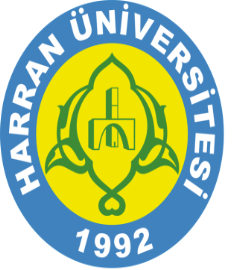 T.CHARRAN ÜNİVERSİTESİ…………………………..Fakültesine/YO/MYO Müdürlüğüne……………………………………………..	kulübünün	akademik	danışmanlığın(ı)/(dan) üstlenmek/ayrılmak istiyorum. Kişisel bilgilerim aşağıdadır.Bilgilerinizi ve gereğini arz ederim.… / … / 20...Unvan       :Ad-Soyadı: İmza          :Akademik danışmanınFakültesi /YO/MYO : Bölümü	:E-posta adresi	:Cep Tel No	:Ofis Tel No	:            Uygundur          … / … / 20...……………………………..                    Unvan Ad ve SoyadıFakülte Dekanı/YO/MYO Müdürü